Publicado en Madrid el 27/12/2018 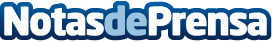 El 94% de los estudiantes españoles tiene previsto realizar formación online en 2019El 94% de los estudiantes españoles considera muy importante la formación online y la digitalización en los empleos del futuro. El PC entre los objetos tecnológicos más utilizados para la formación online frente al smartphone o la tablet. La tecnología mejora cada vez más la experiencia educativaDatos de contacto:Alicia Romera+34 910839905Nota de prensa publicada en: https://www.notasdeprensa.es/el-94-de-los-estudiantes-espanoles-tiene Categorias: Nacional Educación Emprendedores E-Commerce Digital http://www.notasdeprensa.es